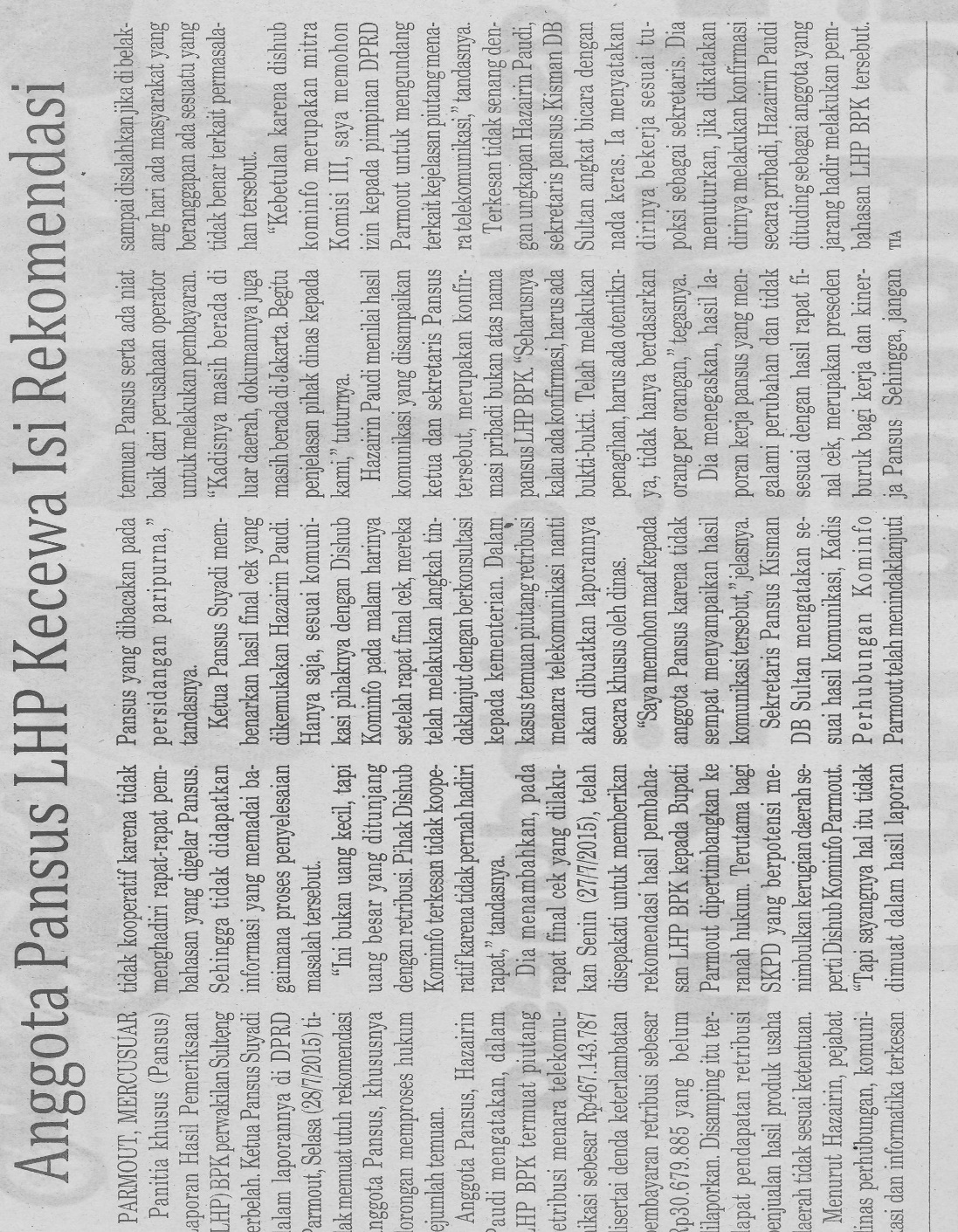 Harian    :MercuKasubaudSulteng 2Hari, tanggal:Kamis, 30 juli 2015KasubaudSulteng 2Keterangan:Anggota Pansus LHP Kecewa Isi RekomendasiKasubaudSulteng 2Entitas:ParmoutKasubaudSulteng 2